Международный форум научной молодёжи «Шаг в будущее»Симпозиум 2. Естественные науки и современный мир.2В. Химия и химические технологии. Биология. Экология.«Новый сорбент для очистки окружающей среды от     разливов нефти»Автор:Адриановская Яна Олеговна11 класс, БОУ «Югорский Физико- Математический лицей-интернат»г. Ханты-Мансийск, ХМАО-Юграконтактный телефон: 89324069735Научный руководитель:Мохов Сергей  Алексеевич, научный руководитель, БОУ «ЮФМЛи», г. Ханты-МансийскРоссия, г. Ханты-Мансийск, 2022Содержание:Аннотация Введение……………………………………………………………………………………….3Гипотеза, актуальность и цели работы………………………………………………………3Методы исследования и вывод………………………………………………………………3                План исследований……………………………………………………………………………4Теоретическая частьВолосы Исследование строения человеческого волоса	5Химические связи макро- и микроволокна медуллы	6Химический состав волоса	6Исследование физических свойств волоса	7ШерстьИсследование структуры шерсти………………………………………………….....8Сходства и различия шерсти и волос	8НефтьНефть и её химический состав	8Свойства нефти. Сходство с растительным маслом……………………..………..9. Альтернативные способы очистки водоёмов от нефти…………………………	10Практическая частьЭксперимент 1	11Эксперимент 2	12Эксперимент 3	12 Эксперимент 4	12Заключение	13Список литературы 	14Приложения ……………………………………………………………………………15-20«Новый сорбент для очистки окружающей среды от     разливов нефти»АдриановскаяХМАО – Югра, г. Ханты-Мансийск, БОУ «ЮФМЛи», 11 классАннотацияРазлив нефти – попадание нефти в окружающую среду в результате действий человека. Они наносят серьёзный ущерб окружающей среде с тяжёлыми последствиями для животных и растений. Существуют различные методы борьбы с разливами нефти, но и они наносят немалый ущерб природе в виде загрязнения среды бактериями или большими выбросами ядовитого дыма. Я нашла более экологичный и доступный способ очистки водоёмов и почвы от нефти - человеческие волосы и шерсть животных.Цель данной работы: обосновать теоретически и доказать практически возможность применения человеческих волос и шерсти животных, как сорбента для сбора нефти, а также   выявить необходимые условия для воплощения данного метода.Гипотеза: новый сорбент окажется экологичнее и эффективнее существующих на сегодняшний день сорбентов.В работе я использовала аналитический и экспериментальный методы исследования, доказала возможность применения нового сорбента для сбора маслянистых веществ, а также рассмотрела практически зависимость эффективности работы данного сорбента от внешних условий. Сделала следующий вывод: новый сорбент экологичен, доступен и эффективен в работе.«Новый сорбент для очистки окружающей среды от     разливов нефти»АдриановскаяХМАО – Югра, г. Ханты-Мансийск, БОУ «ЮФМЛи», 11 классПлан исследованийИзучить теоретические материалы по структуре, свойствам и химическому составу человеческого       волоса и шерсти собак;Изучить теорию по химическому составу нефти.Обосновать возможность использования в экспериментах растительного масла вместо нефти;Провести экспериментов, в ходе которых проанализировать зависимость сбора масла волосами и шерстью при разных исходных условия. Исследовать зависимость сбора масла волосами в зависимости от типа волос в соленой и пресной воде. Исследовать зависимость сбора масла волосами в зависимости  от температуры воды в соленой и пресной воде. Исследовать зависимость сбора масла волосами в зависимости от того, как будут размещены волосы в соленой и пресной воде. Исследовать эффективность сбора волосами и шерстью масла с сухой поверхности.Новый сорбент для очистки окружающей среды от     разливов нефти»АдриановскаяХМАО – Югра, г. Ханты-Мансийск, БОУ «ЮФМЛи», 11 классТеоретическая частьИсследование строения человеческого волосаВолосы — ороговевшие нитевидные эпителиальные придатки кожи, образующие наружный покров млекопитающих. Подобно роговомуслою эпидермиса, волос состоит из сплющенных ороговевших клеток, лишённых ядра и плотно прилегающих друг к другу.Волос состоит из трёх слоёв (с. 15, рисуунок 1, 2): кутикула - наружный слой, образованный плоскими ороговевшимиклетками, пропитанными кератином и располагающимися перекрывая друг друга подобно черепице крыши; выполняет защитную функцию;кортекс – вещество из омертвевших прочных эластичных клеток,содержит кератин – белковое вещество, обеспечивающее прочность волоса, и высокомолекулярный пигмент меланин, отвечающий за толщину и натуральный цвет волоса;медулла – стержень волоса, состоящий из микро- и макроволокон не ороговевших клеток, воздушных полостей и кератина.Химические связи макро- и микро-волокна медуллыКортекс создан по подобию каната. Внутренние его составляющие -  это тонкие волокна - фибриллы, которые можно увидеть только под микроскопом. Они же всвою очередь состоят из еще более тонких волокон и так пока мы не дойдем домолекулярного уровня. Все эти волокна в основном состоят из белка - кератина. В свою очередь белок состоит из аминокислот, соединенных прочными белковыми связями. Все эти связи отвечают за определённую характеристику, присущую волосам.Выделяют несколько видов связей:вертикальные (отвечают за прочность и эластичность волос);горизонтальные (объединяют белковые волокна по горизонтали и отвечают за форму волос;поперечные	Поперечные являются для нас наиболее важными, поэтому рассмотрим их подробнее. Выделяют три вида поперечных связей (с. 16, рисунок 3):водородные (разрушаются и восстанавливаются в процессе мытья и   сушки волос) - это обратимый процесс;солевые;дисульфидные - те мостики, которые скрепляют между собой белковые волокна и образуют форму волоса.	Химический состав волосаГлавной составляющей волоса являются меланины и кератины (белковые комплексы), а также минеральные соединения, жировые вещества и холестерол.Меланины – это пигменты со сложным химическим составом, они отвечают за волос, являются мощными поглотителями ультрафиолета, защищают глубокие слои кожи от воздействия лучей.Кератины – это белки нитевидной формы, они обладают высокой прочностью, стойкостью к воздействиям микробов, перепадам температур, химических средств, выполняют защитную функцию. Характеризуется высоким содержанием серы и азота, состоит из длинных цепейаминокислот, которые в свою очередь состоят из следующих химических элементов:Примерный состав здорового волоса: 3-15% воды, 4-6% липидов, 1% пигмента, 78-90% белка(кератина) и 10-23,2% кислорода. Кроме того, в состав волоса входят магний, мышьяк, железо, фосфор, медь, золото и другие элементы.Исследование физических свойств волоса Волосы обладают рядом физических свойств:Гигроскопичность – способность впитывать воду и гигроскопичныежидкости (глицерин), жиры растительного и животногопроисхождения, не поглощая при этом минеральные масла и вазелин.Прочность – это высокая устойчивость к внешним механическим и химическим воздействиям.Гибкость и эластичность – волос обладает биологической памятью, он способен увеличивать длину при растяжении: сухой волос – около 20- 30%, влажный волос – более 50%. Растягивающая сила быстро спадает и волос возвращается в первоначальную форму.Абсорбционность – способность волос задерживать на своей поверхности различные микрочастицы пыли, благодаря кожному жиру,выделяемому сальными железами и покрывающему волос снаружи.Устойчивость к биологическим воздействиям – высокая сопротивляемость волос к загниванию.Пористость – волосы приобретают пустоты после химических повреждений: обесцвечивания, окраски, завивки. Исследование структуры шерсти (с.16, рисунок 4)Шерсть – это волосяной покров животных, который состоитиз остевых (более длинных, грубых, толстых) и пуховых (болеемягких, тонких, извитых) волос. Задача остевых волос – формировать структуру, защиту, объем шерсти, а задача пуховых волос –«подшерстка», сохранять оптимальную температуру тела.Сходства и различия человеческих волос и шерстиСходства:Волосы человека и шерсть животных состоят из одних и тех же трех частей: кутикулы, мозгового вещества и коры.Шерсть, как и волосы, состоит из белка (кератина).Различия:Человеческий волос не перестает расти на протяжении всей жизни, а шерсть животных заканчивает рост, достигая определённой длины.Мозговое вещество волоса животных толще человеческого волосаСтруктурно человеческий волос состоит из черепиц, в то время как волосы животных корончатые или остистые. Нефть и её химический составНефть – горючая, маслянистая жидкость, преимущественно темного цвета, представляет собой смесь различных углеводородов.Соединения сырой нефти - сложные вещества, состоящие из 5элементов - C, H, S, O и N, содержание этих элементов колеблется в диапазонах 82 - 87% (С), 11 - 15% (H), 0,01 - 6% (S), 0 - 2% (O) и 0,01 -3% (N).Углеводороды - основные компоненты нефти и природного газа. Метан CH4 – простейший углеводород, одновременно является основным компонентом природного газа.В нефти встречаются следующие группы углеводородов:метановые (парафиновые) с общей формулой СnН2n+2нафтеновые - СnН2niароматические - СnH2n-6Преобладают углеводороды метанового ряда (метан СН4, этан С2Н6, пропанС3Н8 и бутан С4Н10), находящиеся при атмосферном давлении и нормальнойтемпературе в газообразном состоянии.Пентан С5Н12, гексан С6Н14 и гептан С7Н16 неустойчивы, легко переходят изгазообразного состояния в жидкое и обратно.Углеводороды от С8Н18 до С17Н36 - жидкие вещества. Углеводороды, содержащие больше 17 атомов углерода - твердые вещества(парафины). В нефти содержится 82¸87 % углерода, 11¸14 % водорода (по весу), кислород, азот, углекислый газ, сера, в небольших количествах хлор, йод, фосфор, мышьяк и т.п.Свойства нефти. Сходства с растительным масломОсновные характеристики нефти: вес, сладость (сернистость), плотность и вязкость. Они могут быть меняться в зависимости от конкретно взятой нефти из-за её сложного непостоянногохимического состава.По плотности нефть делится на 3 группы:на долю легкой нефти (с плотностью до 870 кг/м3) в общемировой добычи приходится около 60% (в России - 66%),на долю средней нефти (871¸970 кг/м3) в России - около 28%, за рубежом -31%;на долю тяжелой (свыше 970 кг/м3) - соответственно около 6% и 10%.Альтернативные способы очистки водоёмов от нефтиСуществует множество способов ликвидации последствий разливов нефти. Например:химическая очисткамеханическая очисткафизико-химическая очисткабиологический методиспользование специальных препаратовОни довольно эффективны, но зачастую либо сильно влияют на экологию данной среды, либо являются достаточно дорогими. По сравнению с представленнымиметодами, очистка водоёмов волосами и шерстью является более доступной (материал можно собирать из отходов парикмахерских) и экологично.Практическая часть Эксперимент 1.Цель: исследовать зависимость «сбора» масла волосами в зависимости оттипа волос в соленой и пресной воде.Оборудование и материалы: 4 чашки петри (диаметр 10 см, высота  12-16мм, объём 16.5 мл), вода, соль, растительное масло, волосы, шерсть, линейка, секундомер.Ход работы:Подготовила материалы: в чашки петри налила воду (половина с пресной водой, половина с солёной (35 промилле). Прядки волосразделила и перевязала ниткой, шерсть – сваляла в неплотные жгутики.Выложила волосы и шерсть в чашки парами: в солёной и в пресной воде по одинаковому типу волос.Оставила на 12 часов.Результат: лучше всего собрали на свою поверхность «испорченные» волосы и шерсть собаки, хуже справились здоровые волосы. Также эксперимент прошёл более успешно в солёной воде, нежели в пресной (Приложение 1) Эксперимент 2.Цель: исследовать зависимость «сбора» масла волосами в зависимости   от температуры воды в соленой и пресной воде.Оборудование и материалы: 4 чашки петри (диаметр 10 см, высота    12-16мм, объём 16.5 мл), вода, соль, растительное масло, волосы, линейка, секундомер.Ход работы:Подготовила материалы: прядки волос одного типа, тёплую и холодную соленую и пресную воду.Разложила прядки волос и засекла время.На протяжении всего эксперимента поддерживала в чашках  необходимую температуру.Результат: лучше всего волосы собрали масло в тёплой воде (приложение2). Эксперимент 3.Цель: исследовать зависимость сбора масла волосами в зависимости оттого, как будут положены волосы в соленой и пресной воде.Оборудование и материалы: 4 чашки петри (диаметр 10 см, высота 12-16мм, объём 16.5 мл), вода, соль, растительное масло, волосы, шерсть,капрон, линейка, секундомер.Ход работы:Приготовила чашки петри с солёной и пресной водой, налила масло.Прядки волос и шерсть замотала в капрон, положила в масло.Засекла время.Результат: способность волос собирать масло не изменилась (Приложение 3).Эксперимент 4.Цель: исследовать способность «сбора» волосами масла на сухой поверхности.Оборудование и материалы: чашка петри (диаметром 10 см, высота 12- 16 мм, объём 16.5 мл), растительное масло, волосы, шерсть, линейка,секундомер. Ход работы:В чашку петри налила масло.Положила два вида волос.Засекла время.Результат: на сухой поверхности сорбент также эффективен, как и в воде(Приложение4).ЗаключениеВ ходе работы я выяснила, что:чем волосы более сухие, «испорченные», тем лучше они «собирают» масло;лучше всего волосы собирают масло в тёплой и солёной воде;способность волос собирать масло не меняется в зависимости от способа применения волос;и шерсть, и волосы эффективно собирают масло на сухой поверхности.Также причиной сбора волосами масла является то, что масло образует на поверхности волоса водостойкую плёнку.Вывод: таким образом, ликвидация разливов нефти волосами и шерстью является более доступной и экологичной в сравнении с другими существующими методами. Работа предложенного сорбента доказана практически. Гипотеза подтвердилась.Список литературыhttps://pikabu.ru/story/chelovecheskie_volosyi_pomogut_ochistit_okean_ot_nefti_76904 56https://www.uts.edu.au/news/health-science/oil-spill-clean-gets-doggone-hairy https://www.mdpi.com/2076-3298/7/7/52/htmhttps://ru.wikipedia.org/wiki/Нефть#:~:text=Нефть%20(из%20тур.%20neft%2C%20от,одним%20из% 20важнейших%20полезных%20ископаемыхhttps://prompriem.ru/neftyanaya-promyishlennost/fizicheskie-svojstva-nefti.htmlрисунок 1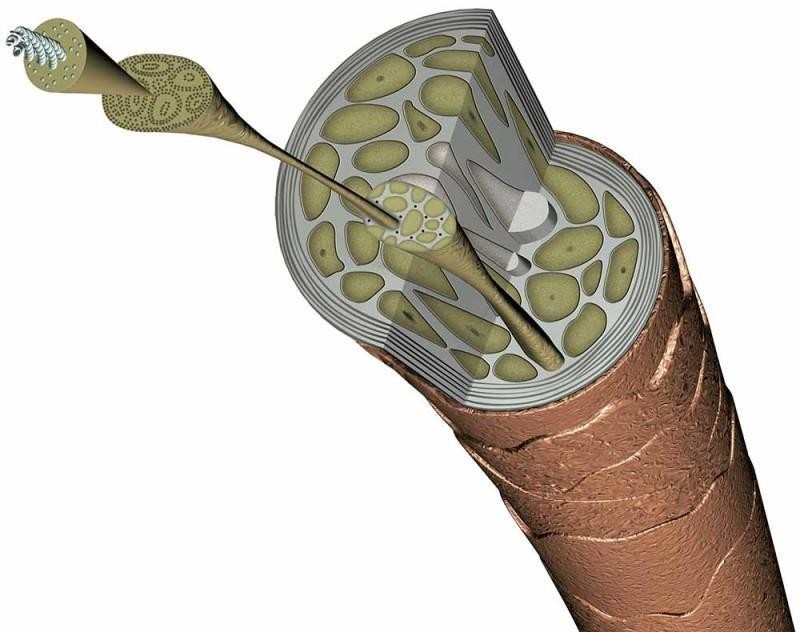 	Рисунок 1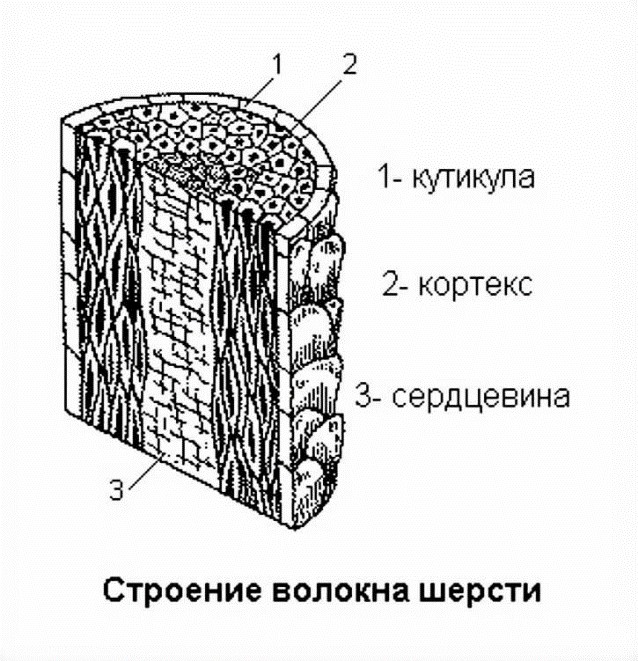 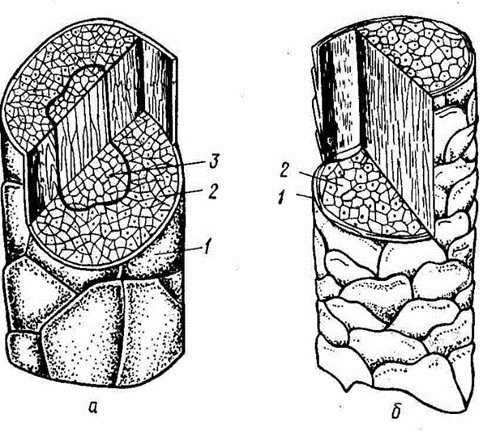 	Рисунок 2Рисунок 3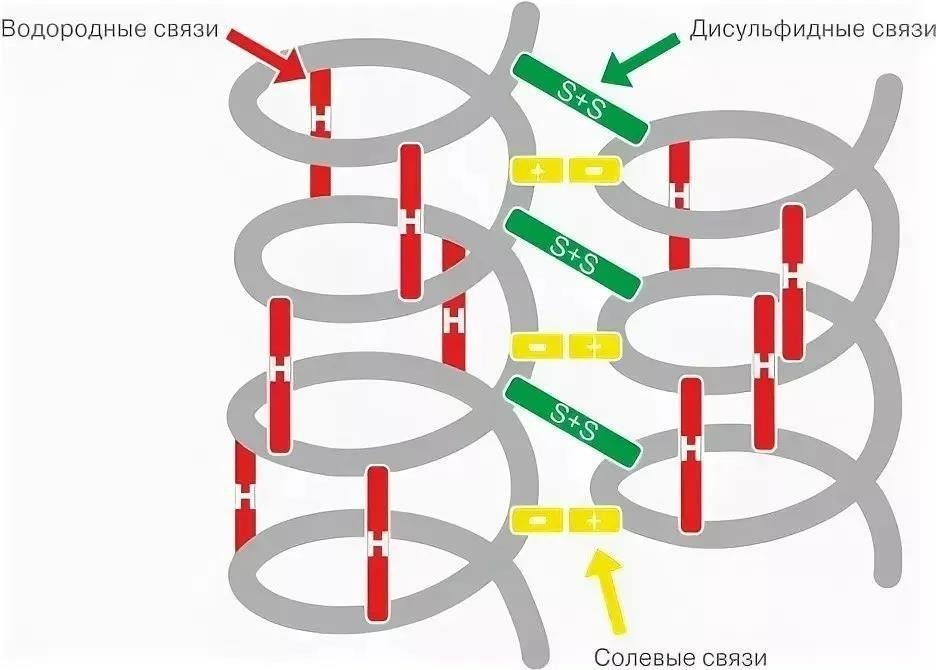 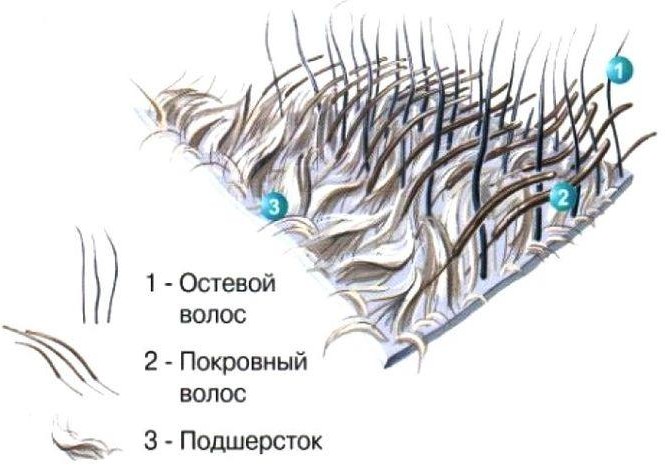 	Рисунок 4Приложение 1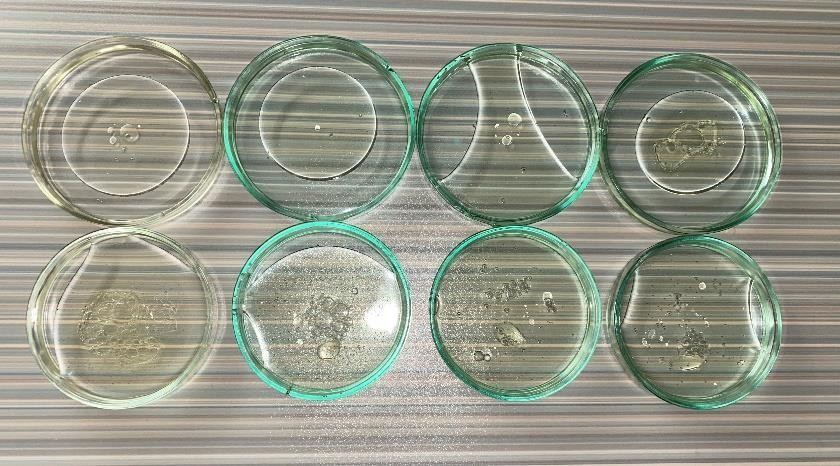 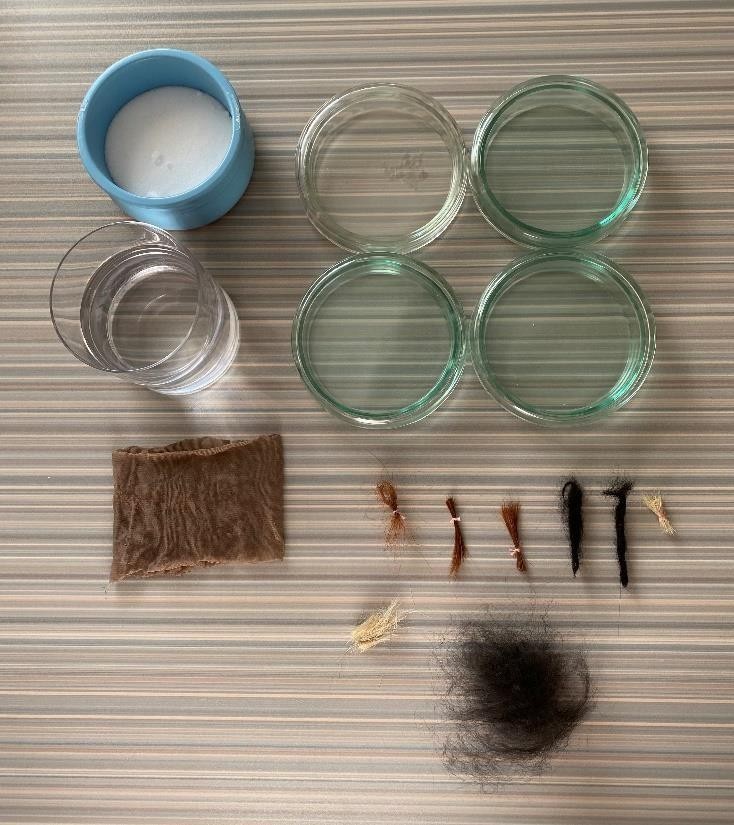 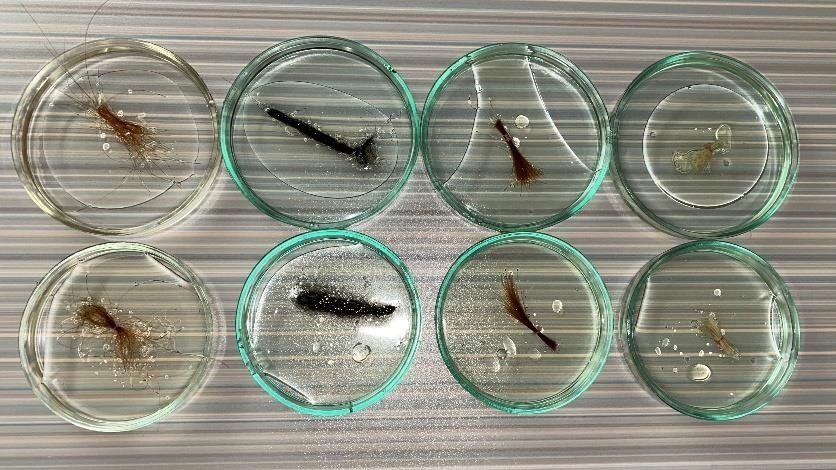 Приложение 2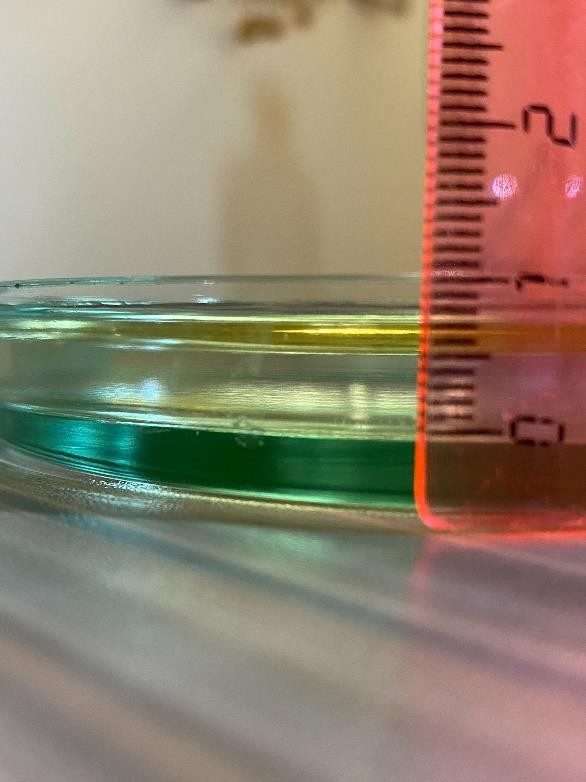 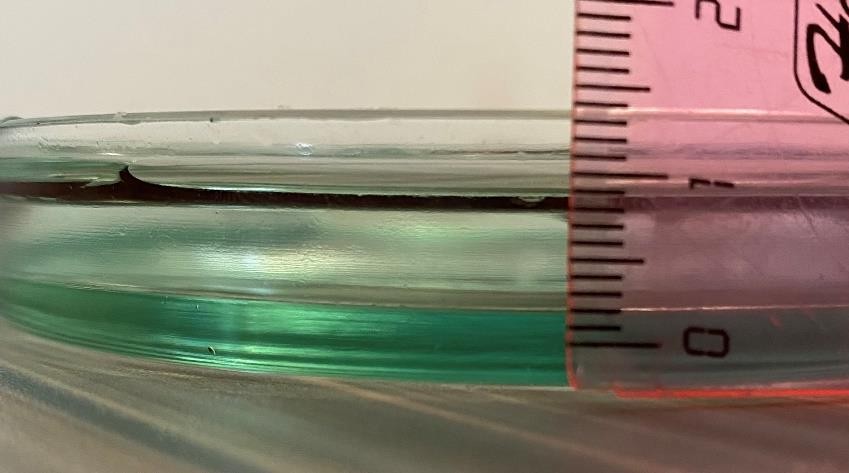 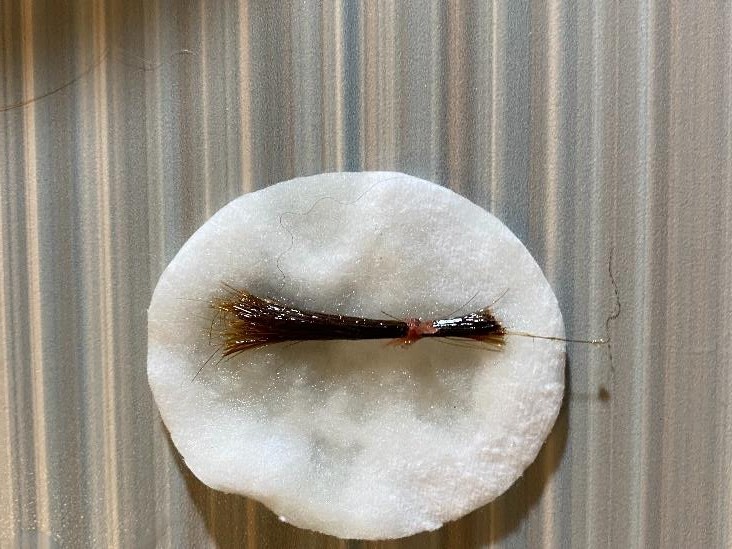 Приложение 3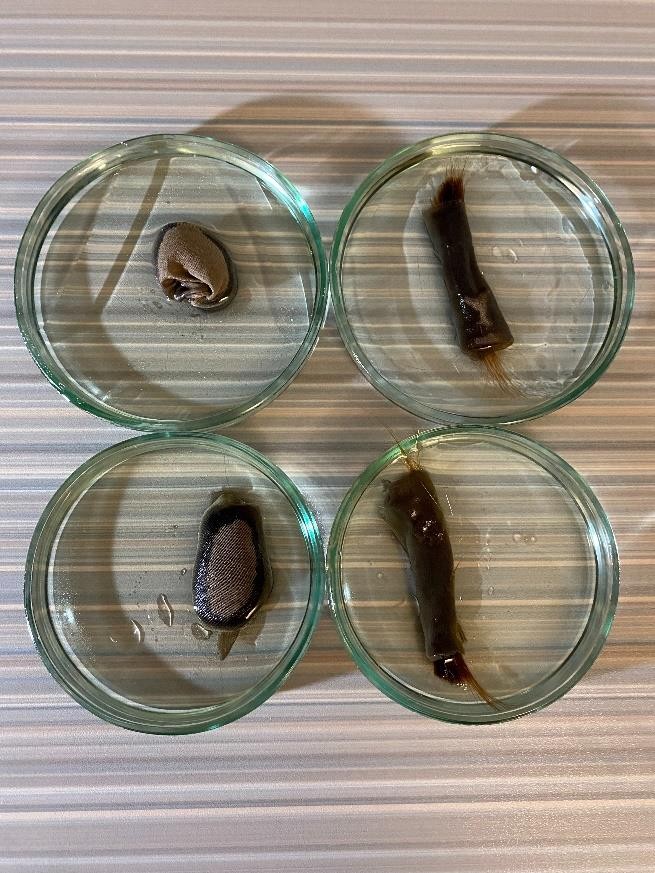 	Приложение 4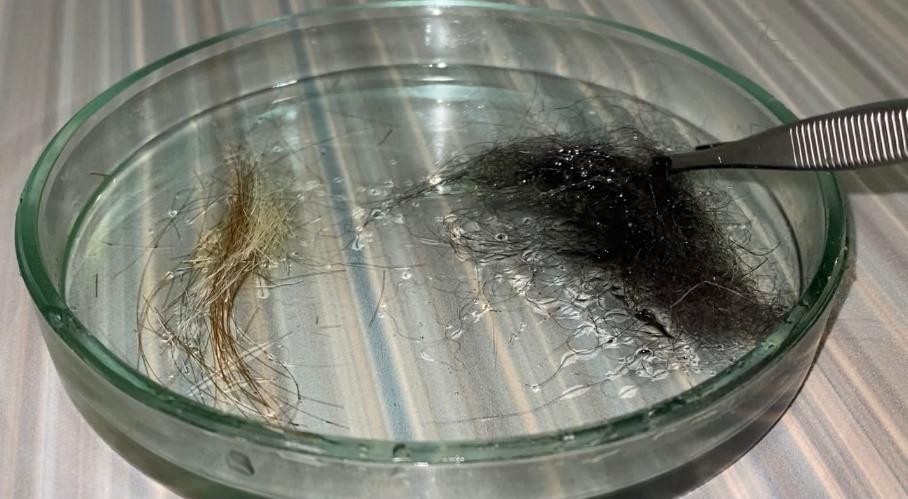 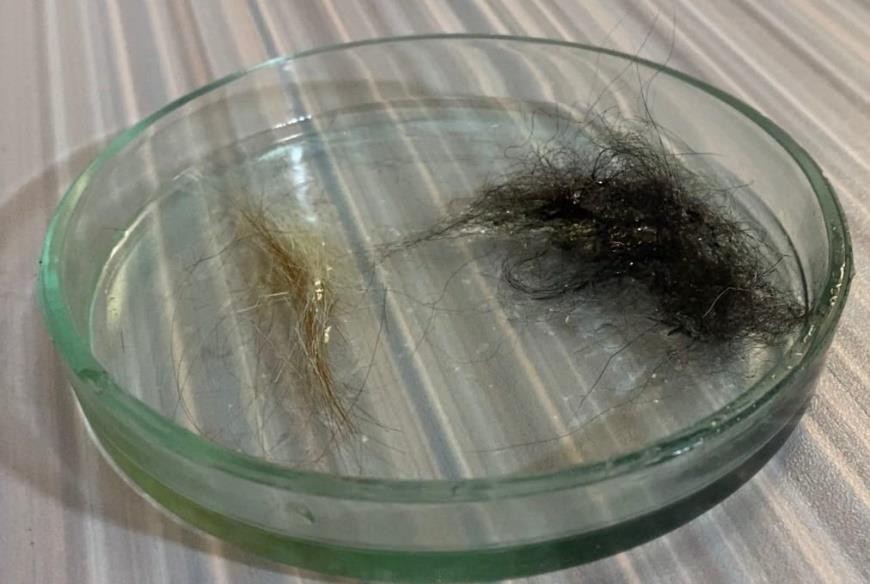 ЭлементПроцентное содержание  в нормальном волосеУглерод51%Кислород21%Водород6%Азот17%Сера5%